Glasbena umetnostČetrtek, 16.4.2020Pozdravljen/a, kaj pomlad pomeni za živali v gozdu?Morda veš, kaj spomladi počnejo ptice? Poznaš kakšen pregovor o pomladi in kukavici?Danes boš spoznal/a pesem Kukavica. Znaš ptico kukavico oponašati? Ob poslušanju pesmi lahko z dlanmi oblikuješ kljunček in ga odpiraš in zapiraš ob izgovarjavi Ku-Ku.Poslušaj pesem:   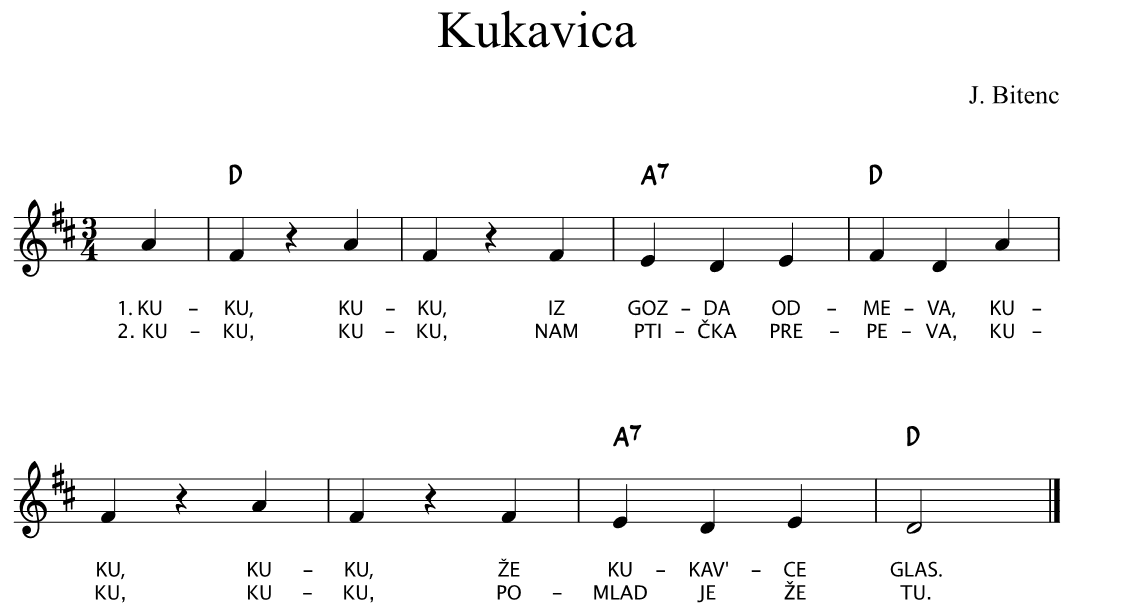 Besedilo pesmi v obliki slikopisa, te čaka na naslednji strani, da ti bo v pomoč ob pripevanju.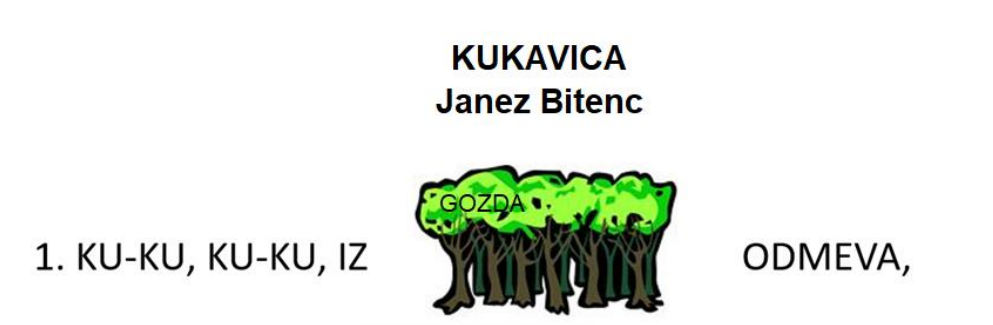 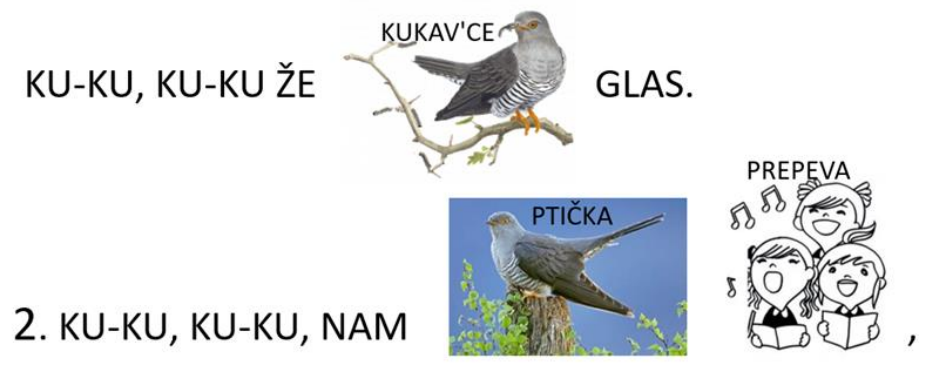 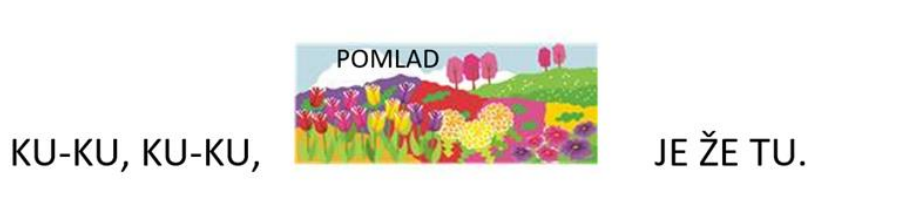 Lep pozdrav!